PORTADASi está matriculado en una única universidad, como portada de este Proyecto Final (PF) debe incluir la portada correspondiente a dicha universidad.Si está matriculado en varias universidades, al enviar el Avance 1 y el Avance 2, debe adjuntar un fichero previamente comprimido (en formato ZIP o RAR), que contenga los siguientes documentos:El desarrollo del Avance 1 o 2 en formato Word, según corresponda.Las portadas correspondientes a las universidades donde estés matriculado; cada una de ellas debe constar en documento independiente.Por ejemplo, si titula por la Universidad Europea del Atlántico y por la Universidad Internacional Iberoamericana de México, debe enviar los siguientes documentos en un fichero comprimido:El desarrollo del Avance que corresponda.Portada de la Universidad Europea del Atlántico.Portada de la Universidad Internacional Iberoamericana de México.*Las plantillas de las portadas según la universidad están disponibles en el en el Paso 4.2. Desarrollo del Avance 1 de la Normativa del PF. DEDICATORIALa Dedicatoria no es obligatoria y puede ser suprimida de este documento en caso el estudiante así lo valore.Sin embargo, es un apartado muy frecuente en todos los proyectos finales y es dónde el estudiante dedica la conclusión del trabajo a las personas más cercanas, como familiares y amigos.AGRADECIMIENTOSLos agradecimientos tampoco son obligatorios y el estudiante podrá suprimir este apartado en caso no quiera presentarlo.Sin embargo, nuevamente es un apartado muy frecuente en todos los proyectos finales. La diferencia para la Dedicatoria es que, en los Agradecimientos, el estudiante agradece a las personas y/o instituciones que estuvieron directa o indirectamente involucradas en la investigación y han sido importantes para la culminación del trabajo.Si el estudiante ha recibido una beca de estudios, también es muy importante agradecer a la institución que ha suministrado la beca.COMPROMISO DE AUTOR[Esta sección se debe completar desde el inicio (con el desarrollo del Avance 1).]Yo, Nombre y Apellidos del alumno, declaro que: El contenido del presente documento es original y constituye un reflejo de mi trabajo personal. Manifiesto que, ante cualquier notificación de plagio, autoplagio, copia o falta a la fuente original, soy responsable directo legal, económico y administrativo sin afectar al Director del trabajo, a la Universidad y a cuantas instituciones hayan colaborado en dicho trabajo, asumiendo las consecuencias derivadas de tales prácticas.Firma: 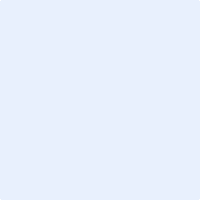 AUTORIZACIÓN PUBLICACIÓN ELECTRÓNICA[La autorización de la publicación electrónica de la Memoria del PF es voluntaria, no es obligatoria.][Ciudad y fecha]Att: Dirección AcadémicaPor este medio autorizo la publicación electrónica de la versión aprobada de mi Proyecto Final bajo el título [Insertar el Título tentativo para el PF aprobado en el documento D1] en el campus virtual y en otros espacios de divulgación electrónica de esta Institución.Informo los datos para la descripción del trabajo:Atentamente,Firma: ÍNDICE DE FIGURASFigura 1: Título de la figura	PáginaFigura 2: Título de la figura	PáginaFigura 3: Título de la figura	PáginaFigura 4: Título de la figura	PáginaFigura N: Título de la figura	PáginaÍNDICE DE TABLASTabla 1: Título de la tabla	PáginaTabla 2: Título de la tabla	PáginaTabla 3: Título de la tabla	PáginaTabla 4: Título de la tabla	PáginaTabla N: Título de la tabla	PáginaÍNDICE DE ANEXOSAnexo 1: Título del anexo	PáginaAnexo 2: Título del anexo	PáginaAnexo 3: Título del anexo	PáginaAnexo 4: Título del anexo	PáginaAnexo N: Título del anexo	PáginaRESUMEN[Es aconsejable que revise: la clase Cómo escribir un resumen: algunos consejos útiles.]El resumen, es una breve síntesis del trabajo. Aunque se localiza en esta parte inicial, la versión definitiva debe ser realizada una vez esté concluido el trabajo. Este apartado no excede las 500 palabras. El resumen debe incluir una breve introducción, la tipología de proyecto (proyecto de intervención o diseño de proyecto) y modelo utilizado (en el caso de existir), así como los resultados más importantes y las conclusiones más generales. Los siguientes puntos clave te pueden orientar respecto a la elaboración del resumen y el orden para enunciar su contenido:Problema/necesidad abordada u oportunidad identificadaObjetivo generalMetodología utilizada y tipo de proyecto (diseño de proyecto o proyecto de intervención)Contenido y estructura del proyectoAspectos relevantes del proyectoInformaciones complementarias:Escriba siempre en voz activa y en la tercera persona singular.No presente citas bibliográficas.No utilice tablas, cuadros y/o otros esquemas.Evite al máximo el uso de siglas y abreviaturas.El resumen debe ser redactado en un párrafo único, preferiblemente.El resumen finaliza con la presentación de los 5 conceptos clave del trabajo. Los conceptos clave pueden ser términos compuestos por dos o más palabras, como "Gestión ambiental" o "Plan de marketing", por ejemplo. Los conceptos clave tienen que ser seleccionados cuidadosamente y tienen que tener conexión directa con los temas centrales del trabajo realizado. Estos términos tienen que transmitir al lector del trabajo una idea de lo que será encontrado.Evite utilizar palabras que hagan parte del título del trabajo para aumentar la probabilidad que su trabajo sea encontrado en los motores de búsqueda.Según Lebrun (2007), es posible clasificar los conceptos clave en tres categorías: generales, intermedios y específicos. Aunque parezca inadecuado por el hecho de ser muy genérico, es interesante que uno de los conceptos clave sea general porque amplía la posibilidad que investigadores de otras áreas puedan encontrar su trabajo. Los conceptos clave intermedios suelen estar asociados a los métodos utilizados o a subdominios. Y los conceptos clave específicos pueden, por ejemplo, estar asociados a la localidad del estudio. Como sugerencia, es interesante tener un concepto general, tres intermedios y uno específico.Conceptos clave: Concepto 1; Concepto 2; Concepto 3; Concepto 4; Concepto 5INTRODUCCIÓN[Es aconsejable que revise: la clase Introducción.]En esta primera parte, se deberá situar al lector acerca del tema central que se ha tratado en el Proyecto Final. Por tanto, esta introducción deberá contener: Importancia de la temática escogida (a nivel teórico-práctico).Descripción sintética del problema (qué sucede, cómo y a quiénes afecta) o de la oportunidad (cuál es la situación que propicia la oportunidad).Definición del tipo de proyecto (propuesta de intervención o diseño de un proyecto). Contexto en el que se desarrolla el problema u oportunidad y para el que se presenta la propuesta de aplicación práctica.Objetivo de la propuesta/solución.Descripción/presentación breve del contenido del proyecto, sus aspectos clave y estructura generalDescripción/presentación breve de cada uno de los capítulos incluidos en el PF, incluyendo sus respectivos propósitos, a modo de síntesis.Se recomienda realizar la introducción luego de la finalización del PF, a razón de que es importante elaborarla con una perspectiva del trabajo íntegro y consolidado.PLANTEAMIENTO DEL PROBLEMA O IDENTIFICACIÓN DE UNA OPORTUNIDADDescripción del problema o de la oportunidad En este apartado se debe describir la situación que origina el proyecto, en función del tipo de proyecto seleccionado (se debe elegir uno de ellos): proyecto de intervención o diseño de proyecto. En el caso de proyectos de intervención, el estudiante deberá describir y caracterizar el problema al cual se propondrá una solución o propuesta de mejora. Para ello, se deben considerar los hechos concretos relacionados con el problema, los actores involucrados, los indicadores cualitativos y cuantitativos que reflejan la existencia de un problema, etc. También es importante identificar los beneficiarios de los resultados de la aplicación de la propuesta de solución (empresa, comunidad, usuarios, etc.). En el caso del diseño de proyectos, el estudiante deberá describir la situación de oportunidad o de una necesidad de mejora en un contexto concreto. Una oportunidad puede ser caracterizada por una situación favorable para el lanzamiento de un nuevo producto o servicio, para la mejora de la calidad, la eficiencia o la eficacia de un proceso, para la obtención de algún tipo de provecho o para la implementación de algún elemento innovador. JustificaciónEn la justificación, se debe argumentar la importancia del desarrollo del proyecto en los siguientes términos: (1) novedad o adecuación de la propuesta respecto a la oportunidad o a la solución del problema definido; (2) urgencia, necesidad o importancia de resolver el problema o necesidad o de aprovechar la oportunidad; (3) impactos que generará el desarrollo del proyecto (contribución para la disminución de indicadores negativos o para el mejoramiento de las condiciones o del estado actual de la unidad de análisis donde se llevará a cabo el proyecto final)ObjetivosLos objetivos son las metas o propósitos a alcanzar con el desarrollo del proyecto. 1.3.1 Objetivo generalSegún el problema definido, el estudiante deberá establecer el propósito principal de su Proyecto Final. Este objetivo general debiera responder, en una única frase, la pregunta clave: ¿Qué se va a lograr con el desarrollo del PF? (es bueno pensar el nivel de alcance del PF, si es la formulación-diseño de una propuesta o es una implementación). La frase que enuncia el objetivo general deberá iniciarse con un verbo en infinitivo. *No olvide que, en la definición de este objetivo general, deberá incluir la unidad de análisis en la que desarrollará el trabajo (ejemplo: una empresa-organización, un grupo de empresas, un equipo de trabajo, un individuo o grupo de individuos, entre otros).  1.3.2. Objetivos específicosEl estudiante deberá especificar, idealmente entre 3 y 5 fases-procesos-pasos, los propósitos particulares que deberá ir completando hasta alcanzar el objetivo general formulado. Deberán ser establecidos de forma secuencial-lógica. Los objetivos específicos son entendidos como fases, procesos o pasos necesarios a conseguir, para la consecución del objetivo general. Dado que se trata de acciones, al igual que el objetivo general, los objetivos específicos deberán iniciarse con un verbo en infinitivo.Caracterización del contexto donde se produce/desarrolla el problema o se identifica la oportunidadEl estudiante debe ofrecer una descripción completa de las características de la unidad de análisis donde el problema se produce o se identifica la oportunidad. Ejemplos: en el caso de ser una empresa o grupo de empresas, presente sus características de operación esenciales, procesos claves, el mercado donde opera, resultados alcanzados, su plataforma estratégica-tecnológica, su historia, objetivos, retos a futuro, importancia regional-nacional, localización geográfica (macro-micro), productos y servicios que ofrece, entre otros. En el caso de ser un individuo, grupo de individuos o una comunidad específica, identifique sus características socio-demográficas, socio-económicas, socio-culturales, entre otras. Es importante presentar también los demás actores que deben participar de la intervención o de la propuesta de solución al problema identificado, tanto los que afectan como los que son afectados por la situación.La finalidad de este apartado es que el lector conozca el contexto donde se enmarca la realización de este trabajo. REFERENTES CONCEPTUALESEl estudiante, a nivel teórico, desarrollará cada uno de los conceptos involucrados en la temática del proyecto, los cuales suelen derivarse de la descripción del problema y se sintetizan en los objetivos general y específicos. Es importante contemplar también los conceptos y referentes propios del área de conocimiento de donde parte el proyecto. Deberá desarrollar cada uno de estos conceptos de una manera organizada y lógica. Este desarrollo debe caracterizarse por tener hilo conductor apropiado (párrafos bien diseñados y secuenciados) y por la consulta de fuentes de información de calidad (autores reconocidos del área de estudio y estudios-trabajos recientes, preferiblemente). Es fundamental el uso adecuado de la normativa APA para referenciar las citas directas o indirectas que se utilicen, extraídas de las fuentes bibliográficas consultadas. Explicación teórica y justificación del modelo utilizado para el desarrollo del proyecto o de la intervención  El estudiante deberá plantear el modelo que permitirá darle una solución al problema, siendo consecuente con el objetivo general y los objetivos específicos propuestos. Si el área de conocimiento ya presenta un modelo predefinido (por ejemplo, plan de negocio, plan de marketing o programa de nutrición comunitaria), el alumno puede optar por utilizarlo. Además, deberá: argumentar por qué elige este modelo/técnica/estrategia; identificar cuáles son los elementos de solución que ofrece (explicarlos con suficiencia); y definir el proceso de solución (fases-etapas-involucrados).  Se recomienda que, el estudiante, antes de presentar el modelo, realice una breve revisión de los modelos que podrían solucionar el problema definido, hasta llegar a la justificación de la elección del mejor modelo.METODOLOGÍA DE RECOLECCIÓN DE INFORMACIÓN QUE SOPORTA LA PROPUESTA Actores/participantes de interés para la propuestaEl estudiante, en primer lugar, deberá identificar y argumentar qué actores/participantes deben aportar información para construir la estrategia/propuesta de solución (esto debe regirse por el modelo de solución definido en el capítulo 2). En segundo lugar, deberá definir qué tipo de información debe ser obtenida de cada participante y cómo será usada en la construcción de la estrategia/plan/diseño que soluciona el problema.Estos actores-participantes corresponden a quienes afectan y son afectados por la problemática (es decir, tienen información valiosa que permite la construcción de la solución) y de quienes nos interesa conocer información. Ejemplos participantes serían: directivos de una organización, un grupo de empleados, individuos con necesidad de una intervención-tratamiento y sus familiares, expertos en el área-campo en la que se circunscribe el problema, entre otros.De cada participante se estudiarán factores que nos ayudarán a conocer el estado/comportamientos. Por ejemplo, en el caso de Directivos, puede ser: tipo de decisiones que toma, técnicas de liderazgo, número de personas a cargo, etc., es decir, es la información que nos interesa conocer de ese participante.  Técnicas de recolección de información/datosDe acuerdo con la información requerida y definida en el punto anterior, el estudiante deberá proponer cómo obtendrá los datos –cualitativos o cuantitativos- que permiten la elaboración, la presentación, la validación, la evaluación o análisis de su propuesta/solución. Esto significa explicar las técnicas que utilizará y el para qué de las mismas. Recuerde poner como anexo los instrumentos de recolección de información (ejemplo: guía de entrevista, formulario de encuesta, guía de grupo focal, guía de observación participante, entre otros).En caso de también acudir a fuentes secundarias, mencionarlas en este apartado.Plan de recolección y análisis de la informaciónEl estudiante deberá diseñar un cronograma de recolección de la información/datos (fechas y duración-secuencia).RESULTADOSSi la recolección de los datos o información se da antes del desarrollo de la propuesta, el estudiante deberá presentar los resultados del análisis de la información para justificar la propuesta. Deberá exponer la información obtenida en campo (mediante la aplicación-administración de entrevistas, encuestas, observación participante, grupo focal, entre otras técnicas) y analizarla. Recomendaciones: debe escribirse esta sección en pasado; debe hacerse uso de tablas y figuras para presentar los datos y la información; y, por último, deben incluirse solo datos e información importante (la información-datos no relevante, pero que igualmente debe presentarse, deben llevarse a anexos). PROPUESTA/DISEÑO/PLAN/DESARROLLO DE LA SOLUCIÓN AL PROBLEMA O DE APROVECHAMIENTO DE LA OPORTUNIDADModelo general de la propuesta/diseño/plan para solucionar el problema o aprovechar la oportunidadA nivel general, el estudiante deberá explicar la solución al problema en términos prácticos y en materia de relaciones, roles y uso de recursos de los involucrados-afectados. Si la recolección de datos se da antes del desarrollo de la propuesta, esta debe estar sustentada en los resultados obtenidos durante el proceso de indagación (capítulo 4). Ello significa que deberá conectar la propuesta formulada con los resultados presentados, de manera que estos contribuyan con argumentar la pertinencia y la validez de la propuesta que se realiza. No obstante, la solución o proyecto presentado puede no derivar de los resultados, sino de la identificación de una oportunidad o necesidad. En este caso, las técnicas de recolección de datos son aplicadas posteriormente (ver punto 6. Implementación, validación y/o evaluación de la implementación de la propuesta) y aquí el estudiante deberá simplemente presentar el modelo utilizado.IMPORTANTE: Si la propuesta de solución o proyecto parte de un modelo predefinido en la respectiva área académica (ejemplo, plan de empresa, de marketing o plan de nutrición comunitaria), el estudiante debe utilizarlo, siguiendo sus etapas y lineamientos. Caso contrario, el estudiante deberá presentar al menos las actividades, los indicadores de medición de resultados y el modelo de evaluación de la propuesta, explicados a continuación. Actividades específicas que contiene la solución/estrategia práctica propuesta Desagregando el modelo general presentado en el punto anterior, en este apartado el alumno deberá de describir las distintas fases de las que se compone la propuesta práctica de solución,  indicando las necesidades a cubrir en cada una de esas fases, las actividades específicas que se realizarán en cada una de esas fases, los recursos tanto personales, materiales y de tiempo requeridos para cada una de esas fases, los resultados esperados, entre otros elementos que el alumno considere relevantes a aportar en este apartado. Indicadores o criterios de medición de los resultados esperados a través de la propuesta diseñada o desarrollada El estudiante deberá proponer un cuadro de indicadores para el proceso de seguimiento a completar, que permita evaluar la eficacia de la solución propuesta para el problema detectado (elaborar un plan de control para el antes y el después).IMPLEMENTACIÓN, VALIDACIÓN Y/O EVALUACIÓN DE LA IMPLEMENTACIÓN DE LA PROPUESTA (OPCIONAL)En el caso de implementar la propuesta y querer validarla, evaluarla, analizarla o hacerle un seguimiento, el estudiante deberá presentar aquí los procedimientos utilizados (revisar punto 3. Metodología de recolección de información que soporta la propuesta) y los respectivos resultados.  ASPECTOS RELEVANTES DE LA PROPUESTAEl estudiante deberá valorar/evaluar el cumplimiento de los objetivos presentados en el Proyecto Final y la relevancia de la solución planteada con respecto al problema o de la propuesta de aprovechamiento de la oportunidad.Conclusiones El estudiante deberá valorar/evaluar el cumplimiento de los objetivos presentados en el Proyecto Final y la relevancia de la solución planteada con respecto al problema.7.2. Recomendaciones para la implementación exitosa de la solución o derivadas de la Implementación realizadaSi la propuesta no fue llevada a cabo, el estudiante deberá sugerir cómo esta debe ser implementada adecuadamente, de acuerdo con el contexto en el que se desarrolla el problema (una empresa, un grupo, un individuo, grupo de individuos, entre otros) o el contexto de la oportunidad.O bien, si se trata de una implementación realizada, qué recomendaciones derivaría de la intervención hecha o propuesta desarrollada, con una perspectiva de futuro. Puede referir recomendaciones dirigidas a la sostenibilidad de los resultados obtenidos con la implementación realizada, y/o aspectos a potenciar o mejorar, derivados de los resultados obtenidos. 7.3. Limitaciones en la implementación de la propuesta/estrategia/diseño/desarrolloEl estudiante deberá definir las barreras que podrían obstaculizar la implementación de la propuesta-modelo de solución y cómo podrían superarse, si su trabajo presenta una propuesta.En caso de que el trabajo presente una implementación o intervención realizada, el estudiante deberá describir las barreras que obstaculizaron dicha implementación o intervención. 7.4. Proyectos futuros que soportarían o le darían continuidad a la propuesta/programaEl estudiante deberá establecer qué otros proyectos, programas y planes complementarían la propuesta de solución construida o implementada, presentada en este trabajo.REFERENCIAS BIBLIOGRÁFICASEl estudiante deberá aportar la lista de referencias empleadas en el desarrollo del PF. Adicionalmente, debe agregar referencias o fuentes que sirvieron de material de consulta, pero que no utilizó como citas dentro del PF. Todas ellas presentadas en un único listado ordenado alfabéticamente según el apellido del autor/autores.[Es aconsejable que revise la clase Bibliografía APA o Bibliografía Vancouver (la que corresponda).En general, los alumnos se regirán por la normativa APA, excepto los alumnos cuyos Proyectos Finales están relacionados con Ciencias de la Salud que se regirán por la normativa Vancouver.]APÉNDICES O ANEXOSEn este apartado, el estudiante deberá incluir elementos que, por su extensión, complementan la información ofrecida en el PF (si se ubican dentro del cuerpo del trabajo afectarían el hilo conductor que debe llevar todo PF). Ejemplos de estos elementos:Guías de entrevista.Formatos de encuesta.Documentos oficiales/organizacionales/personales que amparan el desarrollo del trabajo (carta de autorización para desarrollar actividades de obtención de información).Imágenes que sirvan de evidencia del desarrollo del PF o de la aplicación de la solución.Transcripción de entrevistas.Resultados de análisis de datos que resulten extensos.Información organizacional muy extensa.Marco legal (si el marco legal es un apartado de importancia secundaria, inclúyalo en esta sección; si es de importancia primaria, desarróllelo en el apartado 2).Si su PF lo requiere, en la entrega del Avance 1 debe incluir como anexo la “Carta de aprobación de la investigación por parte del Comité de Ética”. Su Director(a) PF le indicará si es necesaria la aprobación de su investigación por parte del Comité de Ética de la(s) universidad(es) que titula(n) su programa.TítuloTítulo del trabajoAutorNombre completo del autor ResumenMáximo 60 palabrasProgramaIncluir el nombre completo del programa (especificar si es Maestría o Especialización)Palabras claveMínimo 3 y máximo 5 palabrasContactoE-mail de contacto (puede ser más de uno)